ZIEL/813/05-2018Zielnik Świata Miłorząb Japoński     	wspomaga dobrą pamięćMiłorząb japoński, suplement diety przeznaczony jest dla osób, których codzienne funkcjonowanie wymaga wzmożonego wysiłku umysłowego, sprawnej pamięci, jasności myślenia oraz dobrego słuchu i wzroku.Miłorząb japoński  wspomaga utrzymanie dobrej sprawności  umysłowej, jasności myślenia i funkcji poznawczych na co dzień.Produkt dostępny w Aptekach. Poleca Herbapol Lublin !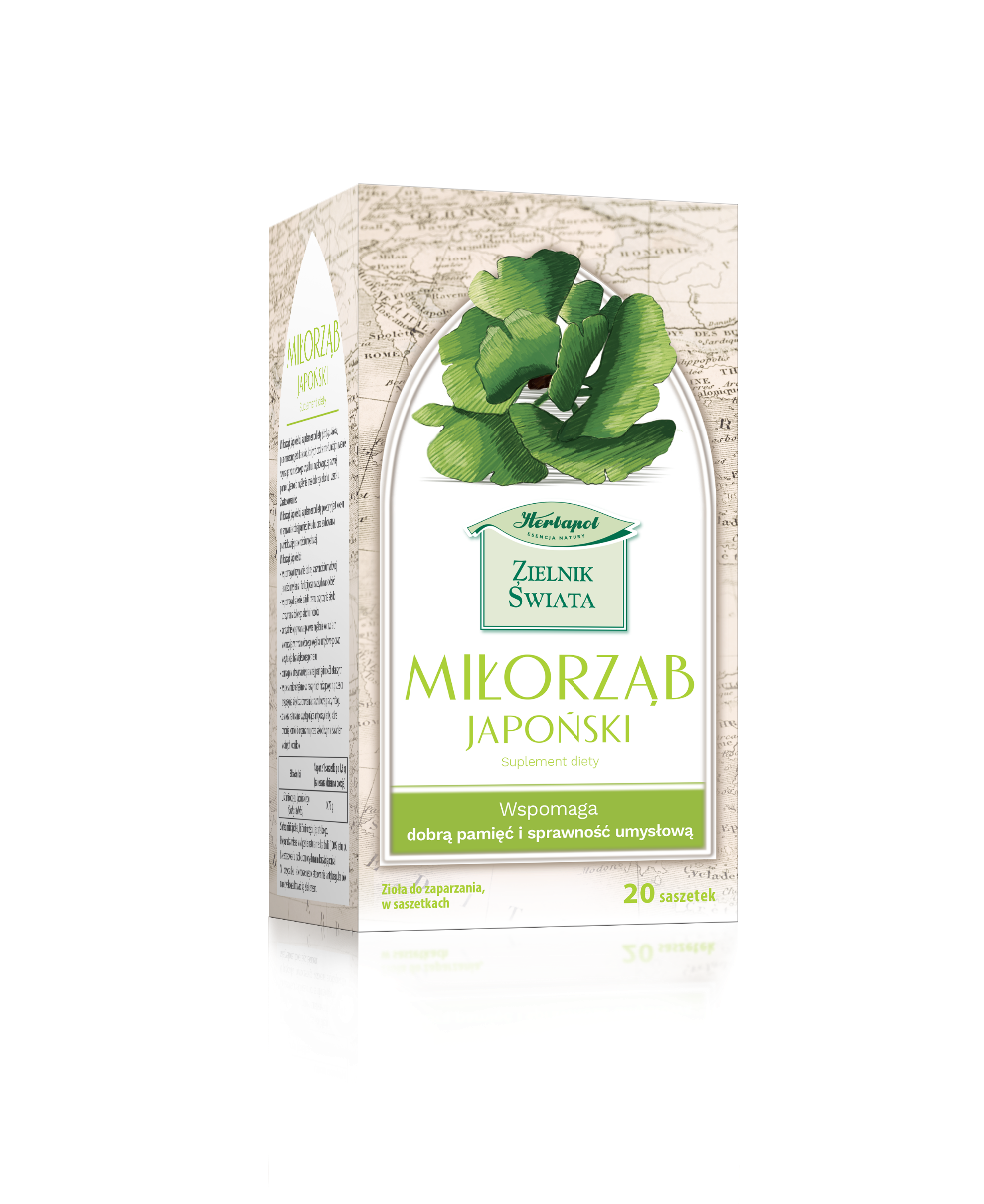 SUPLEMENT DIETY